МИНИСТЕРСТВО ОБРАЗОВАНИЯ РЕСПУБЛИКИ БАШКОРТОСТАНГОСУДАРСТВЕННОЕ АВТОНОМНОЕ УЧРЕЖДЕНИЕ ДОПОЛНИТЕЛЬНОГО ПРОФЕССИОНАЛЬНОГО ОБРАЗОВАНИЯ ИНСТИТУТ РАЗВИТИЯ ОБРАЗОВАНИЯ РЕСПУБЛИКИ БАШКОРТОСТАН 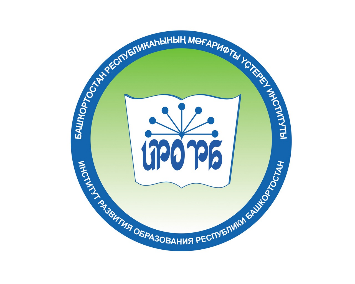 Содержательный анализ заданий мониторинга по сформированности функциональной грамотности обучающихся 5-9 классов в общеобразовательных организациях муниципального района                                          Стерлитамакский районСоставители: Кручинина Зильфира Раисовна, методист районного методического кабинета  2021 годАнализ качества выполнения диагностических работ по финансовой грамотности  в 5-9 классах. Сроки проведения  20.04.2021-31.05.2021В целях выполнения мероприятий по выстраиванию региональной системы оценки качества образования на основе практики международных сравнительных исследований и во исполнение приказов Министерства образования и науки Республики Башкортостан от 15 января 2021 года № 16 «О совершенствовании региональных механизмов управления качеством образования Республики Башкортостан», от 12 марта 2021 года № 385 «О мониторинге сформированности функциональной грамотности обучающихся» и в целях выполнения мероприятий по выстраиванию региональной системы оценки качества образования на основе практики международных сравнительных исследований ГАУ ДПО Институт развития образования проводит мониторинг сформированности функциональной грамотности обучающихся 5-9 классов (далее – Мониторинг) в период с 15.03.2021 по 31.05.2021 года.ОпределениеФункциональная грамотность (ФГ) – это способность человека вступать в отношения с внешней средой и максимально быстро адаптироваться и функционировать в ней. Смысл концепции функциональной грамотности состоит в приближении образования с многоплановой человеческой деятельностью. Функциональная грамотность - является основой для формирования навыков чтения и письма; - направлена на решение бытовых проблем; - обнаруживается в конкретных жизненных обстоятельствах и характеризует человека в определенной ситуации; - связана с решением стандартных и стереотипных задач; - используется в качестве оценки уровня образованности.Финансовая грамотность (ФинГ) – это способность личности принимать разумные, целесообразные решения, связанные с финансами, в различных ситуациях собственной жизнедеятельности. Эти решения касаются и актуального опыта учащихся, и их ближайшего будущего (от простых решений по поводу расходования карманных денег до решений, имеющих долгосрочные финансовые последствия, связанных с вопросами образования и работы).Цели, задачи диагностической работыпо финансовой грамотности .Целью проведения диагностических работ по функциональной грамотности в 5-9 классах – выявление уровня сформированности функциональной грамотности учащихся в соответствии с «Методологией и критериями оценки качества общего образования в общеобразовательных организациях на основе практики международных исследований качества подготовки обучающихся», утверждённой Приказом Федеральной службы по надзору в сфере образования и науки №590 и Приказом Министерства просвещения Российской Федерации от 06.05.2019.Задачи - провести мониторинг и получить достоверную информации об уровне сформированности функциональной грамотности обучающихся Республики Башкортостан, а также познакомить педагогов и учащихся с новым форматом и содержанием заданий.Разработать методические рекомендации для общеобразовательных организаций и муниципальных методических служб.Выработать управленческие решения.Характеристика заданий и система оценивания выполненияотдельных заданий и диагностической работы в целомДиагностические работы были выбраны с сайта ФГБНУ «Институт стратегии развития образования Российской академии образования».Банк заданий  http://skiv.instrao.ru/bank-zadaniy/chitatelskaya-gramotnost/index.phpДемонстрационные версии  http://skiv.instrao.ru/bank-zadaniy/chitatelskaya-gramotnost/index.phpКоличество образовательных организаций и обучающихся, участников мониторинга с учетом кластеризации ОО.В диагностической работе по функциональной грамотности по направлению «финансовая грамотность» приняли участие  9 обучающихся  8 класса, что составило 75 % из   1 образовательной  организаций.  В диагностической работе по функциональной грамотности по направлению «финансовая грамотность» приняли участие  7 обучающихся 7 класса, что составило 70 % из   1 образовательной  организаций.  Анализ трудных заданий (не справились ≥ 50% обучающихся),характеристика заданий (контекст, уровень сложности задания, тип задания по форме ответов, содержательная область оценки, компетентностная область оценки), указать процент детей, выполнивших задание, с учетом кластеризации для общеобразовательных организаций.7 класс (Кластер III- сельские школы)Более 50% обучающихся,  выполнявших  задания по финансовой грамотности справились с предложенными заданиями диагностики.8 класс (Кластер III- сельские школы)Статистика по анализу выполнения заданий (% участников, выполнивших работу на определенный уровень ФГ (недостаточный, низкий, средний, повышенный высокий) с учетом кластеризации для общеобразовательных организаций;                                                7  класс (Кластер III- сельские школы)8 класс (Кластер III- сельские школы)Итоги результатов мониторинга уровня сформированности функциональной грамотности учащихся 5-9 классов по финансовой грамотности.Методические рекомендации по формированию финансовой грамотности обучающихся с учетом кластеризации для общеобразовательных организаций.1. Для формирования у учащихся финансовых знаний  рекомендуется предлагать задания, в которых необходимо формировать: - ценность финансовой грамотности, установки на грамотное финансовое поведение;- базовые умения, связанные с расчетами и поиском, обработкой финансовой информации, в том числе на сайтах финансовых и государственных организаций;- финансовые понятия и знания о финансовой сфере в пределах сфер взаимодействия потребителя финансовых услуг с миром финансов;- компетенции финансовой грамотности, базовая из которых- умение решать практические жизненные задачи по управлению личными финансами.-  научиться управлять своим денежным хозяйством вполне разумно, это полезно при любом уровне доходов;- определять и оценивать варианты повышения личного дохода;- понимание зависимости доходов от общеэкономической ситуации в стране;- определять и оценивать варианты повышения личного и семейного доходов;- сравнивать различные профессии и сферы занятости для оценки потенциала извлечения дохода и роста своего благосостояния в ближайшем и отдалённом будущем;
- соотносить вклад в личное образование и последующий личный доход;
- оценивать свои ежемесячные расходы;- соотносить потребности и желания с финансовыми возможностями;- создавать и реализовывать самостоятельные проекты;- проводить самостоятельное исследование;- генерировать собственные идеи и создавать научно-публицистические тексты на их основе;- находить актуальную информацию в сети Интернет с целью решения финансовых задач;- определять приоритетные траты и строить семейный бюджет в краткосрочной и долгосрочной перспективе на основе данного выбора;- оценивать необходимость использования различных финансовых инструментов для повышения благосостояния семьи;
- находить необходимую информацию на сайтах банков, страховых компаний и других финансовых учреждений;- оценивать варианты решения финансовых задач; - строить финансовый план;- выбирать рациональные схемы инвестирования для обеспечения крупных расходов;- оценивать последствия особых жизненных ситуаций с точки зрения пересмотра структуры финансов семьи и личных финансов;- оценивать предлагаемые варианты страхования;- защищать личную информацию, в том числе в сети Интернет;- соотносить риски и выгоды;- критически относиться к рекламным сообщениям;- оценивать необходимость использования банковских услуг для решения своих финансовых проблем; - анализировать финансовую ситуацию;- генерировать идеи возможного бизнеса;- ставить вопросы, которые необходимо обдумать при создании своего бизнеса; - распознавать типы рисков, угрожающих бизнесу;- устанавливать причинно-следственные связи между изменением курсов евро и доллара и ценами на товары и услуги в России и т.д.
Рекомендации для учителей.Знания методологических и теоретических оснований, на которых строится образовательная деятельность педагога финансовой  грамотности.  Знание целей образования по финансовой грамотности и их структуры. Умение грамотно выстраивать цели курсов, модулей, занятий по финансовой грамотности, определять планируемые результаты.  Знание подходов к построению содержания образования финансовой грамотности. Умение отбирать под проектирование курсов, модулей, занятий содержания образования финансовой грамотности, встраивать его в контекст обучения по общеобразовательным предметам и выстраивать межпредметные связи.  Знание психолого-педагогических и организационно-технических условий, которые необходимы для обучения финансовой грамотности. Умение учитывать имеющиеся условия для проектирования образовательной деятельности.  Знание принципов организации учебной деятельности на занятиях по финансовой грамотности; знание образовательных технологий, методов обучения, педагогических приемов, эффективно работающих при обучении финансовой грамотности. Умение конструировать занятия по финансовой грамотности (подбирать образовательные технологии, методы обучения и приемы). Знание образовательных ресурсов, в том числе и цифровых, по финансовой грамотности и возможности их использования при обучении финансовой грамотности. Умение отбирать и встраивать образовательные ресурсы, в том числе и цифровые, по финансовой грамотности. Знание возрастных и психологических особенностей детей и подростков в связи с их обучением финансовой грамотности. Умение учитывать возрастные и психологические особенности обучающихся при проектировании курсов, модулей финансовой грамотности. Знание диагностических инструментов сформированности финансовой грамотности. Умение применять инструменты мониторинга и оценки уровня финансовой грамотности. Умение создавать диагностические задания. Знание моделей и возможностей для внедрения финансовой грамотности в образовательную программу образовательной организации. Умение анализировать возможности образовательной организации для внедрения финансовой грамотности  Умение проводить занятия по финансовой грамотности с использованием интерактивных технологий и цифровых образовательных ресурсов по финансовой грамотности.Управленческие решения.1. Оценивать уровень финансовой грамотности в рамках каждой общеобразовательной организации.2. Проводить мониторинги навыков финансовой грамотности.3. Рекомендовать к использованию сборники заданий для оценки финансовой компетентности.4. Проведение семинаров, вебинаров и прохождение курсов повышения квалификации  по финансовой грамотности. Демонстрационные версии  http://skiv.instrao.ru/bank-zadaniy/chitatelskaya-gramotnost/index.phpДемонстрационные версии  с РЭШУкажите, если данные диагностические работы выполнялись учащимися ранее (были им знакомы) данетКластерыКоличество образовательных организаций участников мониторинга%Количество обучающихся участников мониторинга%Кластер III- сельские школы14,392,3КластерыКоличество образовательных организаций участников мониторинга%Количество обучающихся участников мониторинга%Кластер III- сельские школы14,371,7№заданияКонтекстУровень сложности заданияПроцент детей, выполнивших заданиеРаздел 1 зад 4ЛичныйВысокий0%Раздел 3 зад 3ОбразовательныйВысокий44 %Раздел 4 зад 1ЛичныйВысокий22 %Раздел 4 зад 4ЛичныйСредний22 %Определенный уровень ФГ% участников, выполнивших работу высокий71%повышенный 28%средний0низкий0недостаточный0Определенный уровень ФГ% участников, выполнивших работу высокий22%повышенный 56 %средний 11%низкий11%недостаточный  0%Уровень сформированности ФинГРезультаты ФГ по направлению читательская грамотностьРезультаты ФГ по направлению читательская грамотностьРезультаты ФГ по направлению читательская грамотностьРезультаты ФГ по направлению читательская грамотностьРезультаты ФГ по направлению читательская грамотностьРезультаты ФГ по направлению читательская грамотностьРезультаты ФГ по направлению читательская грамотностьРезультаты ФГ по направлению читательская грамотностьУровень сформированности ФинГ  Кластер I- лицеи и гимназии (список ОО)% из общего числа лицеев и гимназийКластер II- городские школы (список ОО)% из общего числа городских школКластер III- сельские школы (список ОО)% из общего числа сельских школКластер IV-малокомплектные школы (список ОО)% из общего числа малокомплектных школФинГ грамотность сформирована (более 60% детей выполнили на повышенный и высокий уровни)Финансовая  грамотность сформирована 87,5%) ФинГрамотность не сформирована (более 60 % детей выполнили на пониженный и низкий уровни)